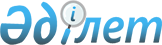 Балқаш ауданындағы аз қамтылған отбасыларға (азаматтарға) тұрғын үй 
көмегін көрсетудің мөлшерін және тәртібін айқындау туралы
					
			Күшін жойған
			
			
		
					Алматы облысы Балқаш аудандық мәслихатының 2014 жылғы 05 тамыздағы № 36-152 шешімі. Алматы облысының Әділет департаментінде 2014 жылы 03 қыркүйекте № 2844 болып тіркелді. Күші жойылды - Алматы облысы Балқаш аудандық мәслихатының 2015 жылғы 30 наурыздағы № 42-180 шешімімен      Ескерту. Күші жойылды - Алматы облысы Балқаш аудандық мәслихатының 30.03.2015 № 42-180 шешімімен.

      РҚАО ескертпесі.

      Құжаттың мәтінінде түпнұсқасының пунктуациясы мен орфографиясы сақталған.

      "Тұрғын үй қатынастары туралы" 1997 жылғы 16 сәуірдегі Қазақстан Республикасының Заңының 97-бабының 2-тармағына, "Әлеуметтік тұрғыдан қорғалатын азаматтарға телекоммуникация қызметтерін көрсеткені үшін абоненттік төлемақы тарифінің көтерілуіне өтемақы төлеудің кейбір мәселелері туралы" 2009 жылғы 14 сәуірдегі № 512 Қазақстан Республикасы Үкіметінің Қаулысына, "Тұрғын үй көмегін көрсету ережесін бекіту туралы" 2009 жылғы 30 желтоқсандағы № 2314 Қазақстан Республикасы Үкіметінің Қаулысына, "Тұрғын үй-коммуналдық шаруашылық саласындағы мемлекеттік көрсетілетін қызметтер стандарттарын бекіту туралы" 2014 жылғы 5 наурыздағы № 185 Қазақстан Республикасы Үкіметінің Қаулысына, "Тұрғын үй көмегін алуға, сондай-ақ мемлекеттік тұрғын үй қорынан тұрғын үйді немесе жеке тұрғын үй қорынан жергілікті атқарушы орган жалдаған тұрғын үйді алуға үміткер отбасының (азаматтың) жиынтық табысын есептеу қағидасын бекіту туралы" 2011 жылғы 5 желтоқсандағы істері агенттігі Төрағасының Бұйрығына сәйкес, Балқаш аудандық мәслихаты ШЕШІМ ҚАБЫЛДАДЫ:



      1. Балқаш ауданындағы аз қамтылған отбасыларға (азаматтарға) тұрғын үй көмегін көрсетудің мөлшері және тәртібі қосымшаға сәйкес айқындалсын.



      2. Осы шешімнің орындалуын бақылау Балқаш аудандық мәслихатының "Жұмыспен қамту, қоғамдық ұйымдармен байланыс, мәдениет, білім, заңдылық, денсаулық сақтау және экология жөніндегі" тұрақты комиссиясына жүктелсін.



      3. Осы шешім әділет органдарында мемлекеттік тіркелген күннен бастап күшіне енеді және алғашқы ресми жарияланған күнінен кейін күнтізбелік он күн өткен соң қолданысқа енгізіледі.      Аудандық мәслихат

      сессиясының төрағасы                       Зауреш Демеуқұлова      Аудандық мәслихаттың

      хатшысы                                    Қамаубаев Марат Сейсенбайұлы      "КЕЛІСІЛДІ"      "Балқаш аудандық жұмыспен

      қамту және әлеуметтік

      бағдарламалар бөлімі"

      мемлекеттік мекемесінің

      басшысы                                    Құтпанбетов Азат Үкітайұлы

      5 тамыз 2014 жыл      "Балқаш аудандық экономика

      және бюджеттік жоспарлау

      бөлімі" мемлекеттік мекемесінің

      басшысы                                    Рақышев Нурланбек Рахатұлы

      5 тамыз 2014 жыл

Балқаш аудандық мәслихатының

2014 жылғы "5" тамыздағы "Балқаш

ауданындағы аз қамтылған

отбасыларға (азаматтарға) тұрғын

үй көмегін көрсетудің мөлшерін

және тәртібін айқындау туралы"

№ 36-152 шешіміне қосымша 

Аз қамтылған отбасыларға (азаматтарға) тұрғын үй көмегін

көрсетудің мөлшері және тәртібі      Осы тұрғын үй көмегін көрсетудің мөлшері және тәртібі "Тұрғын үй қатынастары туралы" 1997 жылғы 16 сәуірдегі Қазақстан Республикасының Заңының 97-бабының 2-тармағына, "Әлеуметтік тұрғыдан қорғалатын азаматтарға телекоммуникация қызметтерін көрсеткені үшін абоненттік төлемақы тарифінің көтерілуіне өтемақы төлеудің кейбір мәселелері туралы" 2009 жылғы 14 сәуірдегі № 512 Қазақстан Республикасы Үкіметінің қаулысына, "Тұрғын үй көмегін көрсету ережесін бекіту туралы" 2009 жылғы 30 желтоқсандағы № 2314 Қазақстан Республикасы Үкіметінің қаулысына, "Тұрғын үй-коммуналдық шаруашылық саласындағы мемлекеттік қызметтер стандарттарын бекіту туралы" 2014 жылғы 05 наурыздағы № 185 Қазақстан Республикасы Үкіметінің қаулысына (бұдан әрі – стандарт), "Тұрғын үй көмегін алуға, сондай-ақ мемлекеттік тұрғын үй қорынан тұрғын үйді немесе жеке тұрғын үй қорынан жергілікті атқарушы орган жалдаған тұрғын үйді алуға үміткер отбасының (азаматтың) жиынтық табысын есептеу қағидасын бекіту туралы" 2011 жылғы 05 желтоқсандағы № 471 Қазақстан Республикасы Құрылыс және тұрғын үй-коммуналдық шаруашылық істері агенттігі Төрағасының бұйрығына сәйкес әзірленді және аз қамтылған отбасыларға (азаматтарға) тұрғын үй көмегін көрсетудің мөлшерін және тәртібін айқындайды. 

1. Жалпы ереже       1. Осы тұрғын үй көмегін көрсетудің мөлшері және тәртібінде келесі негізгі ұғымдар пайдаланылады:

      1) шекті жол берілетін шығыстар үлесі – телекоммуникация желісіне қосылған телефон үшін абоненттік төлемақының, жеке тұрғын үй қорынан жергілікті атқарушы орган жалдаған тұрғын үйді пайдаланғаны үшін жалға алу ақысының ұлғаюы бөлігінде отбасының (азаматының) бір айда тұрғын үйді (тұрғын ғимаратты) күтіп-ұстауға, коммуналдық қызметтер мен байланыс қызметтерін тұтынуға жұмсалған шығыстарының шекті жол берілетін деңгейінің отбасының (азаматтың) орташа айлық жиынтық кірісіне пайызбен қатынасы;

      2) отбасының (азаматтың) жиынтық табысы – тұрғын үй көмегін тағайындауға өтініш білдірген тоқсанның алдындағы тоқсандағы отбасы (азамат) кірістерінің жалпы сомасы;

      3) кондоминиум объектісін басқару органы – кондоминиум объектісін басқару жөніндегі функцияларды жүзеге асыратын жеке немесе заңды тұлға;

      4) уәкілетті орган – тұрғын үй көмегін тағайындауды жүзеге асыратын "Балқаш ауданының жұмыспен қамту және әлеуметтік бағдарламалар бөлімі" мемлекеттік мекемесі;

      5) халыққа қызмет көрсету орталығы – Қазақстан Республикасының заңнамасына сәйкес "бір терезе" қағидаты бойынша мемлекеттік қызметтер көрсетуге өтініштер қабылдау және олардың нәтижелерін көрсетілетін қызметті алушыға беру жөніндегі жұмысты ұйымдастыруды жүзеге асыратын, сондай-ақ ақпараттық жүйелерден мәліметтер алу арқылы электрондық нысанда мемлекеттік қызметтер көрсетуді қамтамасыз ететін Қазақстан Республикасы Көлік және коммуникация министрлігі Мемлекеттік қызметтерді автоматтандыруды бақылау және xалыққа қызмет көрсету орталықтарының қызметін үйлестіру комитетінің "Халыққа қызмет көрсету орталығы" шаруашылық жүргізу құқығындағы республикалық мемлекеттік кәсіпорны;

      6) веб-портал – электрондық үкіметтің www.egov.kz веб-порталы- нормативтік құқықтық базаны қоса алғанда, бүкіл шоғырландырылған үкіметтік ақпаратқа және электрондық нысанда көрсетілетін мемлекеттік қызметтерге қол жеткізудің бірыңғай терезесі болатын ақпараттық жүйе.

      7) тұрғын үйді (тұрғын ғимаратты) күтіп-ұстауға жұмсалатын шығыстар - кондоминиум объектісінің ортақ мүлкін пайдалануға және жөндеуге, жер учаскесін күтіп-ұстауға, коммуналдық қызметтерді тұтынуды есептеудің үйге ортақ құралдарын сатып алуға, орнатуға, пайдалануға және тексеруге жұмсалатын шығыстарға, кондоминиум объектісінің ортақ мүлкін күтіп-ұстауға тұтынылған коммуналдық қызметтерді төлеуге жұмсалатын шығыстарға жалпы жиналыстың шешімімен белгіленген ай сайынғы жарналар арқылы төленетін үй-жайлардың (пәтерлердің) меншік иелері шығыстарының міндетті сомасы, сондай-ақ болашақта кондоминиум объектісінің ортақ мүлкін немесе оның жекелеген түрлерін күрделі жөндеуге ақша жинақтауға жұмсалатын жарналар; 

      8) аз қамтылған отбасылар (азаматтар) – Қазақстан Республикасының тұрғын үй заңнамасына сәйкес тұрғын үй көмегін алуға құқығы бар адамдар.

      2. Тұрғын үй көмегі жергілікті бюджет қаражаты есебінен Балқаш ауданында тұрақты тұратын аз қамтылған отбасыларға (азаматтарға):

      1) жекешелендірілген тұрғын үй-жайларда (пәтерлерде) тұратын немесе мемлекеттік тұрғын үй қорындағы тұрғын үй-жайларды (пәтерлерді) жалдаушылар (қосымша жалдаушылар) болып табылатын отбасыларға (азаматтарға) тұрғын үйді (тұрғын ғимаратты) күтіп-ұстауға жұмсалатын шығыстарға;

      2) тұрғын үйдің меншік иелері немесе жалдаушылары (қосымша жалдаушылар) болып табылатын отбасыларға (азаматтарға) коммуналдық қызметтерді және телекоммуникация желісіне қосылған телефонға абоненттік төлемақының өсуі бөлігінде байланыс қызметтерін тұтынуына;

      3) жергілікті атқарушы орган жеке тұрғын үй қорынан жалға алған тұрғын үй-жайды пайдаланғаны үшін жалға алу төлемақысын төлеуге беріледі.

      Аз қамтылған отбасылардың (азаматтардың) тұрғын үй көмегін есептеуге қабылданатын шығыстары жоғарыда көрсетілген бағыттардың әрқайсысы бойынша шығыстардың сомасы ретінде айқындалады.

      3. Тұрғын үй көмегі телекоммуникация желісіне қосылған телефон үшін абоненттік төлемақының, жеке тұрғын үй қорынан жергілікті атқарушы орган жалдаған тұрғын үй-жайды пайдаланғаны үшін жалға алу ақысының ұлғаюы бөлігінде тұрғын үйді (тұрғын ғимаратты) күтіп-ұстауға арналған шығыстарға, коммуналдық қызметтер мен байланыс қызметтерін тұтынуға нормалар шегінде ақы төлеу сомасы мен отбасының (азаматтардың) осы мақсаттарға жұмсаған, жергілікті өкілді органдар белгілеген шығыстарының шекті жол берілетін деңгейінің арасындағы айырма ретінде айқындалады.

      4. Аталған жерлерде тұратын адамдарға тұрғын үйді (тұрғын ғимаратты) күтіп-ұстауға арналған ай сайынғы және нысаналы жарналардың мөлшерін айқындайтын сметаға сәйкес, тұрғын үйді (тұрғын ғимаратты) күтіп-ұстауға арналған коммуналдық қызметтер көрсету ақысын төлеу, жеткізушілер ұсынған шоттар бойынша тұрғын үй көмегі бюджет қаражаты есебінен көрсетіледі.

      5. Белгiленген нормалар шегiндегi шектi жол берiлетiн шығыстар үлесi отбасының жиынтық табысының он проценті мөлшерiнде белгiленедi.

      Тұрғын үй көмегі:

      1) мүгедектерді және стационарлық емделуде бір айдан астам уақыт кезеңінде болатын адамдарды, күндізгі оқу нысанында оқитын оқушыларды, студенттерді, тыңдаушыларды, курсанттар мен магистранттарды, сондай-ақ I және II топтардағы мүгедектерді, сексен жастан асқан адамдарды, үш жасқа дейінгі балаларды бағып-күтумен айналысатын азаматтарды қоспағанда, жұмыспен қамту мәселелері жөніндегі уәкілетті органдарда тіркелмеген жұмыссыздарға және жұмыспен қамтуға жәрдемдесудің белсенді шараларына қатысудан жазбаша түрде бас тартқан Қазақстан Республикасының еңбекке жарамды азаматтарына;

      2) уәкілетті органдар ұсынған жұмысқа, оның ішінде әлеуметтік жұмыс орнына немесе қоғамдық жұмысқа орналастырудан, кәсіби даярлаудан, қайта даярлаудан, біліктілігін арттырудан дәлелсіз себептермен бас тартқан, осындай жұмыстарға қатысуды және оқуды өз бетінше тоқтатқан жұмыссыздарға тағайындалмайды.  

2. Тұрғын үй көмегін көрсетудің мөлшері және тәртібі      6. Тұрғын үй көмегін тағайындау үшін есептеу мерзімі өтінішімен қоса барлық қажетті құжаттарды өткізген жылдың тоқсаны болып саналады.

      Жеке меншігінде бір бірліктен артық тұрғын үйі (пәтерлер, тұрғын үйлер) бар немесе тұрғын жайды жалға немесе пайдалануға беруші аз қамтылған отбасылар (азаматтар) тұрғын үй көмегін алу құқығын жоғалтады.

      7. Тұрғын үй көмегін тағайындау үшін азамат (отбасы) халыққа қызмет көрсету орталықтарына немесе веб-порталға келесі құжаттарды ұсынады:

      Халыққа қызмет көрсету орталығына:

      1) стандарттың 1-қосымшасына сәйкес нысан бойынша өтініш;

      2) көрсетілетін қызметті алушының жеке басын куәландыратын құжат (түпнұсқа көрсетілетін қызметті алушының жеке басын сәйкестендіру үшін ұсынылады); 

      3) стандарттың 2-қосымшасының 1, 5, 6, 7-тармақтарында, 8-тармағының 2) тармақшасында және 10-тармағында көрсетілген отбасының табысын растайтын құжаттар. 

      4) тұрғын үйді (тұрғын ғимаратты) күтіп-ұстауға арналған ай сайынғы жарнаның мөлшері туралы шот; 

      5) коммуналдық қызметтерді тұтынуға арналған шоттар;

      6) телекоммуникация қызметтері үшін түбіртек–шот немесе байланыс қызметтерін көрсетуге арналған шарттың көшірмесі;

      7) жеке тұрғын үй қорынан жергілікті атқарушы орган жалдаған тұрғын үйді пайдаланғаны үшін жергілікті атқарушы орган берген жалдау ақысының мөлшері туралы шот.

      Веб-порталға:

      1) көрсетілетін қызметті алушының электрондық-цифрлық қолтаңбасымен куәландырылған электрондық құжат нысанындағы сұрау салу;

      2) стандарттың 2-қосымшасының 1, 5, 6, 7-тармақтарында, 8-тармағының 2) тармақшасында және 10-тармағында көрсетілген отбасының табысын растайтын құжаттардың электрондық көшірмелері;

      3) тұрғын үйді (тұрғын ғимаратты) күтіп-ұстауға арналған ай сайынғы жарнаның мөлшері туралы шоттың электрондық көшірмесі;

      4) коммуналдық қызметтерді тұтынуға арналған шоттың электрондық көшірмесі;

      5) телекоммуникация қызметтері үшін түбіртек-шоттың электрондық көшірмесі немесе байланыс қызметтерін көрсетуге арналған шарттың көшірмесі;

      6) жеке тұрғын үй қорынан жергілікті атқарушы орган жалдаған тұрғын үйді пайдаланғаны үшін жергілікті атқарушы орган берген жалдау ақысының мөлшері туралы шоттың электрондық көшірмесі. 

      8. Өтініштер Қазақстан Республикасының заңнамаларында белгіленген мерзімдерде қаралады және мемлекеттік қызмет көрсету нәтижесі - тұрғын үй көмегін тағайындау туралы хабарлама немесе мемлекеттік қызмет көрсетуден бас тарту туралы дәлелді жауап болып табылады.

      9. Тұрғын үй көмегін алушылар күнтізбелік он бес күн мерзімде уәкілетті органды тұрғын үй көмегін алу құқығына немесе оның мөлшеріне әсер ететін мән-жайлар туралы хабардар етеді.

      Өтініш беруші тұрғын үй көмегін алу құқығына және оның мөлшеріне ықпал ететін жағдайларды уақытылы хабарламағанда, қайта есептеу келесі тоқсанда жүргізіледі (анықтау фактісі бойынша).

      Артық төленген сомалар ерікті түрде, ал бас тартылған жағдайда – сот тәртібімен қайтарылуы тиіс.

      10. Тұрғын үй көмегін алуға үміткер отбасының (азаматтың) жиынтық табысын есептеу тәртібі "Тұрғын үй көмегін алуға, сондай-ақ мемлекеттік тұрғын үй қорынан тұрғын үйді немесе жеке тұрғын үй қорынан жергілікті атқарушы орган жалдаған тұрғын үйді алуға үміткер отбасының (азаматтың) жиынтық табысын есептеу қағидасын бекіту туралы" №471 Қазақстан Республикасы Құрылыс және тұрғын үй–коммуналдық шаруашылық істері агенттігі Төрағасының бұйрығы негізінде есептеледі.

      11. Өтемақы төлемдерiмен қамтамасыз етiлетiн тұрғын үйлер аумағының нормалары заңнамамен белгiленген отбасының әр мүшесiне тұрғын үй беру нормаларына баламалы.

      12. Коммуналдық қызметті тұтыну нормалары табиғи монополияларды (монополистік қызметті) реттеу бойынша аумақтық уәкілетті орган қолданатын, олармен көрсетілетін қызметтерге тарифтерді (бағаларды) бекітілген кездегі коммуналдық қызметтерді босату нормаларына баламалы.

      13.Коммуналдық қызметтерді тұтыну төлемінің тарифтерін аудандық қызмет көрсету мекемелері ұсынады.

      14. Тұрғын үй көмегін тағайындағанда келесі нормалар ескеріледі:

      1) газды тұтыну – отбасына айына 10 килограмм (бір кішкене газ баллон);

      2) электр энергиясын тұтыну: 1 адамға – бір айға 70 киловатт, 3 және одан да көп адамы бар отбасы үшін – бір айға 210 киловатт;

      3) сумен қамтамасыз ету нормасы - әр отбасы мүшесіне, есептеу құралдары болған жағдайда – көрсеткіштері бойынша, бірақ қолданыстағы нормалардан аспауы керек; 

      4) қатты тұрмыстық қалдықтарды шығару – ай сайын әр отбасы мүшесіне 

      5) тұрғын үйді (тұрғын ғимаратты) күтіп ұстауға арналған нысаналы жарнаның мөлшері туралы шоты.

      6) қатты отынды тұтынушылар үшін: пешпен жылытатын тұрғын үйлерге жыл бойына үш тонна көмір;.

      15. Қатты отынның құнын есептегенде аймақта өткен тоқсанға қалыптасқан орташа баға ескеріледі. 

3. Қаржыландыру және төлеу      16. Тұрғын үй көмегiн төлеудi қаржыландыру жергілікті бюджетiнде тиiстi қаржылық жылға қарастырылған қаражат шегiнде жүзеге асырылады.

      17. Аз қамтылған отбасыларға (азаматтарға) тұрғын үй көмегін төлеуді уәкілетті орган екінші деңгейлі банктер арқылы жүзеге асырады. 

4. Қорытынды      18. Осы тұрғын үй көмегiн көрсетудiң мөлшерi және тәртiбiмен реттелмеген қатынастар Қазақстан Республикасының қолданыстағы заңнамасына сәйкес реттеледi.
					© 2012. Қазақстан Республикасы Әділет министрлігінің «Қазақстан Республикасының Заңнама және құқықтық ақпарат институты» ШЖҚ РМК
				